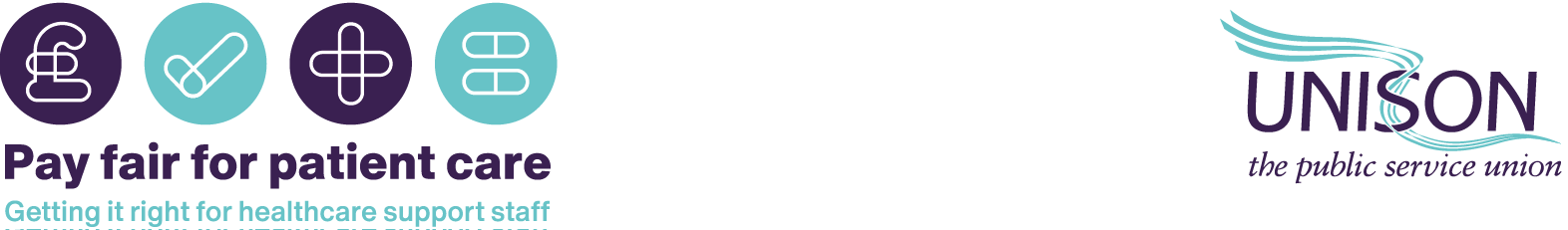 Sign our petition and show our healthcare support workers at [insert name of Trust] that you agree they should get the pay, respect and recognition they deserve for the job they do.UNISON’s work gathering evidence from healthcare support workers at (insert name of NHS Organisation) has highlighted that a large number of healthcare support staff being paid at band 2 are undertaking duties which are normally associated with the band 3 role profile. Not all band 2 healthcare support staff are affected, but the evidence we have collected shows that this practice is fairly widespread. OPTIONAL: The (NHS Organisation) have committed to working with UNISON in partnership to address this issue, and we welcome this and look forward to further discussions.                                                                                                                                                                                                                                               

Our message is clear – staff should be paid properly for the job they do, and shouldn’t be expected to carry out the duties of a higher banded role on lower pay. The purpose of this petition is to show how strongly you and the wider workforce support your healthcare support staff colleagues.“Healthcare support staff provide vital patient care, and often undertake a wide range of duties crucial to supporting other clinical staff and their patients. We, the undersigned, call on (insert name of Trust) to pay band 2 healthcare support staff who are currently undertaking band 3 roles and duties at the band 3 rate. All healthcare assistants deserve pay justice”Print nameSignatureTrust siteWardUNISON memberPrint nameSignatureTrust siteWardUNISON member